			 New Patient Visit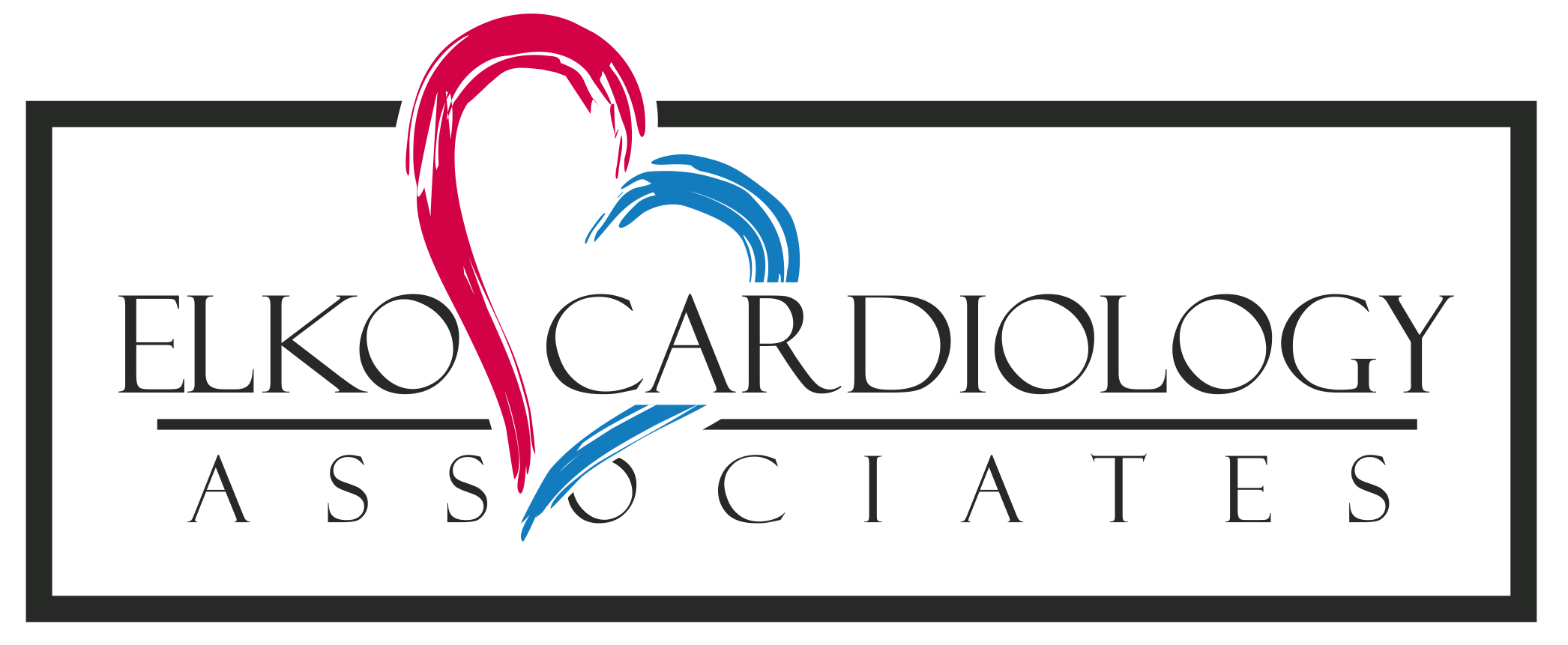 Patient name: ______________________________________________________Today’s date: __________________	Age: ________  Referring Provider: ____________________________ Major reason for visiting this office: __________________________________________________________Do you have any of the following problems? (Please circle the ones that apply):High blood pressure	High cholesterol  Heart murmur  Fast or irregular heart beatLeg cramps with walking  Passing out spells   Diabetes   Lightheadedness or dizziness Chest pain Swelling in feet or legsHave you had any of the following procedures? (Please circle the ones that apply and indicate about when they were done):Stress test	Echo	 Heart Cath	 Stent or angioplasty	   Bypass surgery	Valve surgery Other heart surgery	 Pacemaker or defibrillator implant	Electrical rhythm study		PAST MEDICAL/SURGICAL HISTORY1.	Did  you have rheumatic fever as a child?    	2. 	What heart problems have you been told that you have?_________________________		__________________________________________________		_________________________What other health problems have you been told that you have?_________________________		__________________________________________________		_________________________3.	What surgeries or operations have you had?_________________________		__________________________________________________		_________________________4.	FAMILY HISTORY	Have anyone in your family had:Heart attack	Yes	No	Relationship to you:Stroke		Yes	No	Relationship to you:Hypertension	Yes	No	Relationship to you:Hole in heart	Yes	No	Relationship to you:How many children do you have?        Do any of them have health problems?5.	SOCIAL HISTORYDo you smoke?         How many packs/day?           How many years have you/did you smoke?Do you drink alcohol?          How many drinks/beers a day?                                                    Do you drink any caffeine-containing beverages?    Do you exercise?         What kind of exercise?              How many times/week?What do you do/did you do for a living?7.	ALLERGIES/DRUG SENSITIVITIES/SIDE EFFECTS  	Do you have any allergies or any side effects with any medicines that we should know about?Symptom ReviewPlease circle any symptoms that you have been having…GENERAL: 	fever,   chills,  night sweats ,  unexpected changes in weight	unusual fatigue,  insomnia,  chronic pain, feeling poorly	HEENT:   double vision,  blurred vision,  eye pain or redness,  blind spots,  ringing in the ears,  dizziness (feeling as if things are spinning or moving up and down),     nasal congestion,  bloody nose,  gum bleeding,  mouth ulcers or growths,  sore throat,     hoarseness,  neck stiffness,  neck pain or tendernessRESP:  cough,  coughing up blood,  shortness of breath,  chest pain which occurs with breathing or coughing,  wheezing,  snoring at night,  daytime sleepiness,  need for oxygenCARDIOVASCULAR:	 exertional chest pain or pressure, other symptoms with exertion that are relieved with rest or nitroglycerin,  racing heart,  irregular heart beat, palpitations, inability to breath when lying flat,  awakening at night needing to sit up,  awakening at night coughing or wheezing,  swellingGI:	belly pain, nausea, vomiting,  appetite changes, diarrhea, constipation, heartburn,  blood in stool,  difficulty swallowing,  frequent belching,  frequent passing gas, indigestionGU:	discomfort when urinating, bloody urine, having to get up from sleep to urinate, having to urinate more frequently during the daytime, difficulty starting urination, genital sores or dischargeMUSCULOSKELETAL:  joint stiffness or swelling, joint pain or redness, muscle pain, back pain, limited joint range of motionSKIN:	  skin rashes, itching skin, lumps, pigmentation changes, changes in skin dryness, changes in skin dampnessNEURO:    fainting,  near fainting,  blackouts,  seizures,  weakness,  numbness,  tingling,  altered sensation,  tremor,  speech difficulties,  changes in thinking ability,  abnormal vision,  hearing loss,  difficulty walking, headache, memory problems, balance problemsPSYCH:	depression, anxiety, panic attacks, memory disturbances, personality changes,hallucinations, anger, thoughts of harming oneself,  use of recreational drugs.EXTS:	pain or cramps in legs when walking, varicose veins, changes in color of legs when elevated or loweredHEM/IMMUNE:  increased paleness of nailbeds,   easy bruising or bleeding,    enlarged lymph nodes, frequent infectionsENDO:	  increased thirst, increased hunger, heat or cold intolerance,   tremors,    loss of bone mass, recent changes in shoe or glove size Are there any other things we should know about?	